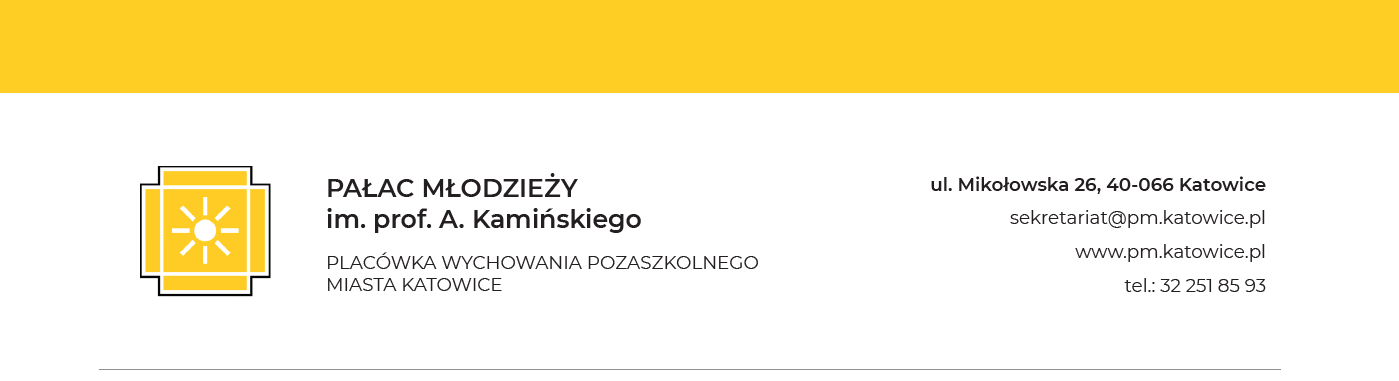 		CELE KONKURSUZainteresowanie literaturą angielską i anglojęzyczną uczniów szkół podstawowych i ponadpodstawowych.Upowszechnianie literatury anglojęzycznej zarówno klasycznej, jak i współczesnej. Podnoszenie kultury słowa uczniów.Promocja utalentowanych językowo i artystycznie uczniów. Stwarzanie warunków do poczucia bliskości z literaturą i kulturą angielską i/oraz anglojęzyczną.REGULAMINDział Lingwistyczny Pałacu Młodzieży w Katowicach serdecznie zaprasza do udziału w konkursie recytatorskim uczniów klas 7- 8 szkół podstawowych oraz szkół ponadpodstawowych.Każda szkoła jest odpowiedzialna za przeprowadzenie etapu szkolnego we własnym zakresie w celu wyłonienia maksymalnie 3 osób, które będą reprezentowały swoją placówkę w etapie wojewódzkim.Etap wojewódzki konkursu odbędzie się:15 lutego 2024  (czwartek) roku o godzinie 9.30 w Pałacu Młodzieży im. prof. A. Kamińskiego w Katowicach w sali 303 (III piętro) dla uczniów ze SZKÓŁ PODSTAWOWYCH oraz16 lutego 2024 (piątek) roku o godzinie 9.30 w Pałacu Młodzieży im. prof. A. Kamińskiego                     w Katowicach w sali 303 (III piętro) dla uczniów ze SZKÓŁ PONADPODSTAWOWYCHUczniowie będą oceniani w następujących kategoriach przez JURY:elementy językowe – intonacja, wymowa: 0-6 pkt,zapamiętanie utworu: 0-3 pkt, interpretacja utworu: 0-6 pkt, ogólne wrażenie artystyczne: 0-3 pkt,dobór repertuaru: 0-3 pkt.Uczniowie mogą recytować 1 utwór poetycki lub fragment prozy (fragment większego utworu lub krótkiego opowiadania) w języku angielskim, jednak występ nie powinien przekraczać 3 minut.Uczestnicy konkursu mogą przygotować podkład muzyczny do swojego występu – prosimy                                       o dostarczenie go na pendrivie lub płycie CD. Ogłoszenie wyników, przyznanie nagród oraz wręczenie dyplomów odbędzie się w dniu konkursu.Prosimy o zgłaszanie się do konkursu poprzez wypełnienie formularza:Dla Uczniów ze Szkół Podstawowych https://forms.office.com/e/Sif8ti49WYDla Uczniów ze Szkół Ponadpodstawowych https://forms.office.com/e/Y8vkC2mNpzdo dnia 19 stycznia 2024 roku. Formularz prosimy wypełnić osobno dla każdego zgłaszanego ucznia. Organizator potwierdzi mailowo przyjęcie zgłoszenia 20 stycznia 2024 r.Przystąpienie do konkursu jest potwierdzeniem akceptacji regulaminu oraz zapoznania się z klauzulą informacyjną. Organizator zastrzega sobie prawo możliwości wprowadzenia zmian w regulaminie oraz do ostatecznej interpretacji kwestii spornych wynikających z tego regulaminu.Dodatkowe informacje:Dział Lingwistyczny Pałacu Młodzieży w Katowicachul. Mikołowska 26, 40-066 Katowice; I piętro, sala 112, e-mail: dominika.swatkowska@pm.katowice.plKLAUZULA INFORMACYJNAZgodnie z art. 13 ust.1 i 2. Rozporządzenia Parlamentu Europejskiego i Rady (UE) 2016/679 w sprawie ochrony osób fizycznych w związku z przetwarzaniem danych osobowych i w sprawie swobodnego przepływu takich danych oraz uchylenia dyrektywy 95/46/WE (ogólne rozporządzenie o ochronie danych – RODO) z dnia 27 kwietnia 2016r. informujemy, iż:Administratorem Pani/Pana danych osobowych jest Pałac Młodzieży w Katowicach, z siedzibą ul. Mikołowska 26, 40-066 Katowice. Kontakt z Inspektorem Danych Osobowych możliwy jest pod adresem iod@pm.katowice.pl Pani/Pana dane osobowe przetwarzane będą w celu organizacji konkursu pt. „II Wojewódzkiego Konkursu Recytatorskiego z Języka Angielskiego Beyond The Horizon” na podst. art. 6 ust. 1 pkt a) rozporządzenia. Pani/Pana dane osobowe NIE będą przekazywane podmiotom trzecim, z wyjątkiem danych osobowych finalistów i laureatów konkursu (imię, nazwisko i nazwa szkoły), które zostaną upublicznione na stronie internetowej organizatora konkursu. Pani/Pana dane osobowe NIE będą przekazywane do państwa trzeciego/organizacji międzynarodowej. Pani/Pana dane osobowe będą przechowywane przez okres 1 roku liczonego od zakończenia konkursu. Posiada Pani/Pan prawo dostępu do treści swoich danych oraz prawo ich sprostowania, usunięcia, ograniczenia przetwarzania, prawo do przenoszenia danych, prawo do wniesienia sprzeciwu, prawo do cofnięcia zgody w dowolnym momencie bez wpływu na zgodność z prawem przetwarzania, którego dokonano na podstawie zgody przed jej cofnięciem. Ma Pan/Pani prawo do wniesienia skargi do organu nadzorczego, gdy uzna Pan/Pani, iż przetwarzanie dotyczących Pana/Pani danych osobowych narusza przepisy ww. ogólnego rozporządzenia o ochronie danych osobowych. Podanie przez Pana/Panią danych osobowych jest dobrowolne, a konsekwencją niepodania danych osobowych będzie brak możliwości udziału w konkursie. Pana/Pani dane NIE będą przetwarzane w sposób zautomatyzowany w tym również w formie profilowania. 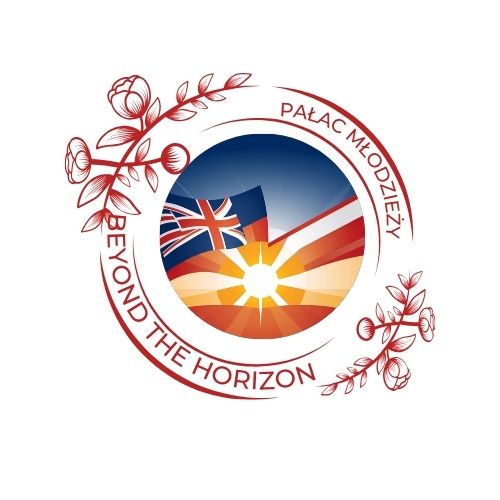 II WOJEWÓDZKI KONKURS RECYTATORSKI 
Z JĘZYKA ANGIELSKIEGOBEYOND THE HORIZON